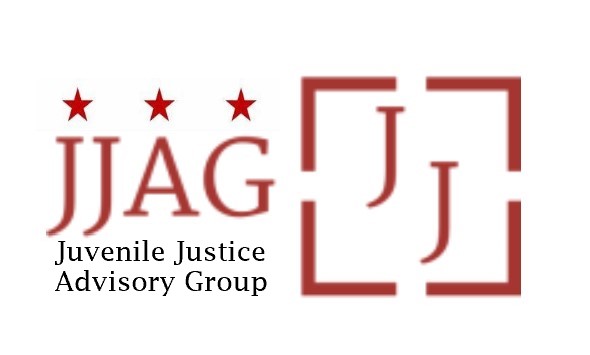 Juvenile Justice Advisory Group (JJAG)Meeting AgendaTuesday, March 12, 20234:30pm - 6:00pmThis meeting is governed by the Open Meetings Act. Please address any questions or complaints arising under this meeting to the Office of Open Government at opengovoffice@dc.gov.WelcomeWelcome, Introductions and Check-In (Laura Furr, Chair)20 minsIn MemoriumMoment in Honor of Floyd Bronson 10 minsJJAG BusinessJJAG Business Update (Susie Dhere, Laura Furr and Mylan Barnes) CJJ Annual Conference + Youth Summit - final call for interestJJAG Retreat PlanningYLA update20 minsSecure DC Final UpdatePresentation and Discussion of Secure DC: Final Version and Implementation Heads Up (Lisa Wright, Senior Legislative Assistant, Councilmember Robert White)30 minsUpdates and AnnouncementsJJAG Members and Advisors share updates or announcements and highlight upcoming opportunities for collaboration10 minsAdjourn